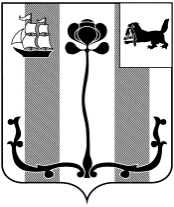 Иркутская область ДУМА ШЕЛЕХОВСКОГО МУНИЦИПАЛЬНОГО РАЙОНАР Е Ш Е Н И ЕОб установлении меры социальнойподдержки в муниципальных образовательных организацияхШелеховского района семьям лиц,призванных на военную службупо мобилизацииВ целях установлении меры социальной поддержки семьям военнослужащих, призванных на военную службу в рамках частичной мобилизации в связи с принятием Указа Президента Российской Федерации от 21.09.2022 № 647 «Об объявлении частичной мобилизации в Российской Федерации», руководствуясь Федеральным законом от 06.10.2003 № 131-ФЗ «Об общих принципах организации местного самоуправления в Российской Федерации», статьями 24, 25 Устава Шелеховского района, Д У М А   Р Е Ш И Л А:1. Установить меру социальной поддержки семьям военнослужащих, призванных на военную службу в рамках частичной мобилизации, в виде освобождения от внесения родительской платы за присмотр и уход за детьми в муниципальных образовательных организациях Шелеховского района, реализующих образовательные программы дошкольного образования (за исключением семей, имеющих право на аналогичную меру социальной поддержки в соответствии с другими правовыми актами органов государственной власти и органов местного самоуправления).2. Установить, что:1) порядок и период предоставления меры социальной поддержки, установленной пунктом 1 настоящего решения, определяется правовым актом Администрации Шелеховского муниципального района; 2) финансирование расходов, связанных с реализацией настоящего решения, осуществляется за счет средств бюджета Шелеховского района.3. Настоящее решение подлежит официальному опубликованию в газете «Шелеховский вестник», размещению на официальном сайте Администрации Шелеховского муниципального района в информационно-телекоммуникационной сети «Интернет» и распространяется на правоотношения, возникшие с 01.10.2022.Принято на 9_ заседании ДумыОт 27.10.2022 № 41-рд«27» октября 2022 годаПредседатель Думы Шелеховского муниципального районаПредседатель Думы Шелеховского муниципального района                           Мэр Шелеховского                    муниципального района                           Мэр Шелеховского                    муниципального района__________Ф.С. Саломатов__________Ф.С. Саломатов                 __________ М.Н. Модин                 __________ М.Н. Модин